 MČ Praha - Březiněves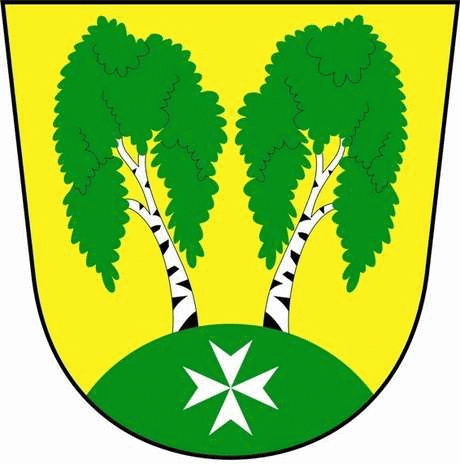 U Parku 140/3, 182 00 Praha 8      Zápis z 36. zasedání             Zastupitelstva MČ Praha – Březiněves 									  Číslo:                                      36 									  Datum:                      19.07.2017Zasedání bylo zahájeno v 17:30 hod. starostou Ing. Jiřím Haramulem. Přítomní zastupitelé: dle prezenční listiny.Další přítomní: Ing. David Albert, člen stavební komise MČB.Omluveni:   -Program:Kontrola zápisu č. 35.Zadávací dokumentace a vyhlášení výzvy k podání nabídek na veřejnou zakázku: „Zasíťování pozemku 427/251, vybudování komunikací“, stanovení výběrové komise.Dodatek č. 3 se společností PUDIS, Nad Vodovodem 3258/2, Praha 10 – Strašnice. Zvýšení rozpočtu na rok 2017.Různé.Informace o přípravách festivalu BřeziněFest 2017, představení grafických materiálů.Zadání VŘ na zpracování dokumentace pro provedení stavby na akci: „Zasíťování pozemku 427/251, vybudování komunikace.K bodu č. 1 -  Kontrola zápisu č. 35.Všechny body minulého zápisu byly splněny.K bodu č. 2 – Zadávací dokumentace a vyhlášení výzvy k podání nabídek na veřejnou zakázku: „Zasíťování pozemku 427/251, vybudování komunikací“, stanovení výběrové komise.Starosta informoval zastupitele o tom, že tento bod se na dnešním zasedání zastupitelstva projednávat nebude. Bod bude projednán na jednom z následujících zasedání zastupitelstva ve chvíli, kdy bude vypracována dokumentace související s provedením stavby výše zmiňované akce.K bodu č. 3 -  Dodatek č. 3 se společností PUDIS, Nad Vodovodem 3258/2, Praha 10 – Strašnice. Starosta předložil zastupitelům k projednání Dodatek č. 3 Smlouvy o dílo, ve znění jejích dodatků č. 1 a č. 2, uzavřené dne 20.9.2012.Usnesení č. 1.36/17ZMČ Praha – Březiněves projednalo a schválilo Dodatek č. 3 Smlouvy o dílo, uzavřené se společností PUDIS, Nad Vodovodem 3258/2, Praha 10 – Strašnice dne 20.9.2012, ve znění jejích dodatků č. 1 a č. 2. Předmětem dodatku č. 3 je úprava předmětu díla spočívající ve vypuštění zpracování výkazu výměr a s ní spojené snížení ceny za dílo o 40.000,-Kč bez DPH. Dále se upravuje doba plnění díla způsobená dlouhodobým projednáváním možnosti připojení předmětné lokality na vodovodní řad. Zodpovídá: starosta Ing. Jiří Haramul. 						Pro:		9 hlasů										Proti:		0 hlasů 										Zdržel se:	0 hlasůK bodu č. 4 – Zvýšení rozpočtu na rok 2017.Starosta předložil zastupitelům ke schválení Zvýšení rozpočtu na rok 2017, investiční účelovou dotaci  ve výši
2 MIO Kč určenou revitalizaci zeleně. Usnesení č. 2.36/17ZMČ Praha – Březiněves projednalo a schválilo Zvýšení rozpočtu na rok 2017, investiční účelovou dotaci ve výši 2 MIO Kč, určenou na revitalizaci zeleně. Zvýšení rozpočtu bylo schváleno usnesením č. 28/17 Zastupitelstva hl. m. Prahy, ze dne 15. 6. 2017.Zodpovídá: starosta Ing. Jiří Haramul. 						Pro:		9 hlasů										Proti:		0 hlasů										Zdržel se:	0 hlasůK bodu č. 5 – různé:Informace o přípravách festivalu BřeziněFest 2017, představení grafických materiálů.Předseda komise pro média, mládež a tělovýchovu, Mgr. Martin Převrátil informoval všechny přítomné o pokračujících přípravách akce „BřeziněFest“, která se uskuteční v sobotu 16. září 2017 v Parku sv. Jana Nepomuckého, ul. U Parku. Akce se uskuteční pod záštitou primátorky hl. m. Prahy Adriany Krnáčové. Dále byl představen grafický návrh reklamního plakátu. Zadání VŘ na zpracování dokumentace pro provedení stavby na akci: „Zasíťování pozemku 427/251, vybudování komunikace“.Usnesení č. 3.36/17ZMČ Praha – Březiněves projednalo a schválilo Zadání VŘ na zpracování dokumentace pro provedení stavby na akci: „Zasíťování pozemku 427/251, vybudování komunikace“, ve výši cca. 400.000,-Kč.K tomuto úkolu pověřuje zastupitelstvo starostu.					Zodpovídá: starosta Ing. Jiří Haramul.						Pro:		9 hlasů										Proti:		0 hlasů										Zdržel se:	0 hlasůŽádost MgA. Petry Novotné, Strojnická 997/15, Praha 7 – Holešovice, zastupující na základě plné moci paní Pavlu Kovárníkovou, bytem Johanitská 282, Praha 8 – Březiněves, o vyjádření k akci: Stavba altánu a oplocením parc. č. 426/1, k,ú. Březiněves.Usnesení č. 4.36/17ZMČ Praha – Březiněves nesouhlasí, na základě zamítnutého rozhodnutí MČ Praha 8 – odbor územního rozvoje a výstavby, vydaného dne 27.3.2017 pod č.j. MCP8 028656/2017, týkající se dělení pozemku parc. č. 426/1 k. ú. Březiněves, které nabylo právní moci dne 8.7.2017, se stavebním záměrem: „Novostavba zahradního altánu a oplocení na parc. č. 426/1, v k. ú. Březiněves“, na základě žádosti MgA. Petry Novotné, Strojnická 997/15, Praha 7 – Holešovice, zastupující na základě plné moci vlastníka nemovitosti paní Pavlu Kovárníkovou, bytem Johanitská 282, Praha 8 – Březiněves.Zodpovídá: předseda stavební komise Ing. Vladimír Jisl.				Pro:		9 hlasů										Proti:		0 hlasů										Zdržel se:	0 hlasůPředseda stavební komise Ing. Vladimír Jisl informoval o tom, že byla na MČ Praha 8 – odbor výstavby, podána žádost o stavební povolení na akci: „Výstavba technického zázemí tenisových kurtů“. Člen stavební komise Ing. David Albert informoval zastupitele o Žádosti Magistrátu hl. m. Prahy, týkající se stanoviska k záměru: Březiněves, obchvat, č. akce 999050 k zákonu č. 100/2001 Sb., ve znění pozdějších předpisů. Po prostudování předloženého materiálu, vypracovaného v červnu 2017 společností EKOLA group, spol. s.r.o., doporučil zastupitelům vypracovat souhlasné stanovisko.Zástupce starost Zdeněk Korint informoval o realizaci akce Osvětlení přechodu pro chodce u zastávky Na Boleslavce. Akci financoval BESIP. Starosta Ing. Jiří Haramul zhodnotil ozdravný pobyt dětí do Maroka velice pozitivně a poděkoval předsedkyni komise kultury a školství Lence Ludvíkové a  Mgr. Zdence Chaloupecké za přípravu a realizaci tohoto pobytu. Zastupitel Petr Petrášek informoval přítomné zastupitele o probíhající rekonstrukci havarijního stavu objektu skladu, náležejícího k č. p. 2, ul. Na Hlavní. Na základě opakovaně obdržené informace, týkající se upozornění na nevhodný typ verze CMS Joomla, byl uložen úkol Zdeňku Korintovi, aby ve spolupráci s Tomášem Bruknerem – správcem webových stránek, prošetřil stávající situaci a aby bylo vše uvedeno do pořádku. 											                      Zdeněk Korint        			      	              Ing. Jiří Haramul           1. zástupce starosty MČ Praha - Březiněves                              starosta MČ Praha – BřeziněvesZasedání zastupitelstva bylo ukončeno v 18:50 hod.Zapsala:	Martina Vilímková Ověřili:	Mgr. Martin PřevrátilZdeněk Korint Termín příštího zasedání bude stanoven operativně. 